Урок-исследование Тема: Идеалы прекрасного в романе Л.Н. Толстого "Война и мир". Цель урока: развитие исследовательского и ассоциативного мышления учащихся.Аспекты цели:Обучающий: последовательное исследование позиции Л.Н.Толстого об идеале прекрасного в романе.Развивающий: нравственное и эмоциональное развитие учащихся, развитие умения аргументировать и отстаивать своё мнение.Воспитывающий: воспитание чувства прекрасного на примере героев Л.Н. Толстого.Оборудование:Эпиграф: “Самое прекрасное – то, чего не увидишь глазами” (“Маленький принц” Антуан де Сент-Экзюпери)Оформление доски.На левой стороне: (из толкового словаря С.И.Ожегова)красивый –приятный внешним видом,высоконравственный,эффектный, но бессодержательный.прекрасный –очень красивый,очень хороший,то, что воплощает красоту, соответствует идеалу.идеал – совершенное воплощение прекрасного.На правой стороне: (из толкового словаря С.И.Ожегова)эмансипация – освобождение от зависимости (женских обязанностей в семье); шестидесятники – общественно-политические деятели в России 60-х годов XIX века.В центре доски: кроссворд.Тексты с эпилогом романа (том 4, эпилог, часть первая, глава X).На столе учителя:невзрачное комнатное растение с распустившимся прекрасным цветком,засохшая веточка,хрустальная ваза,незажжённая свеча.Ход урока1. Музыкальная заставка.Звучит старинный вальс. Через несколько секунд в класс входят и кружатся в танце две пары в костюмах, встают перед классом у доски и приветствуют присутствующих (девушки – реверансом, юноши – наклоном головы).2. Бал литературных героев.(Примечание: Элен и Наташа в причёсках с локонами, одетые в пышные длинные платья, Пьер в классическом костюме, белой рубашке с “бабочкой”, Андрей может быть в военной одежде, с эполетами.)Учитель: Ребята, вы, конечно, узнали героев романа Льва Николаевича Толстого “Войн и мир” – Пьера и Элен, Наташу Ростову и Андрея Болконского. А теперь вы должны вспомнить эпизоды, в которых они сказали эти фразы. Кому и когда?Андрей Болконский: “Весь мир для меня разделён на две половины. Одна – она, и там всё счастье, надежда, свет; другая половина – всё, где её нет, там всё уныние и пустота”.Наташа Ростова: “Вы все меня ненавидите, презираете!”Пьер: “Теперь всё кончено, да и я люблю её. Ge vois aime”.Элен: “Что вы доказали этой дуэлью? То, что вы дурак, так это все знали! Ежели бы вы были умнее, то я бы предпочитала ваше общество!”Ответы учащихся.Учитель. Итак, сейчас вы аплодисментами должны показать, какая пара лучше представила своих героев. Андрей и Наташа! Пьер и Элен!(Аплодисменты. Выбор.)Спасибо, вас прошу садиться (Юноша провожает свою даму на место, соблюдая правила этикета). А вас (паре, получившей больше аплодисментов) я попрошу остаться и продолжить урок.3. Устный опрос.Устный опрос мы проведём, отгадывая этот кроссворд. (Юноша читает вопросы, девушка заполняет клеточки кроссворда на доске, учащиеся отвечают).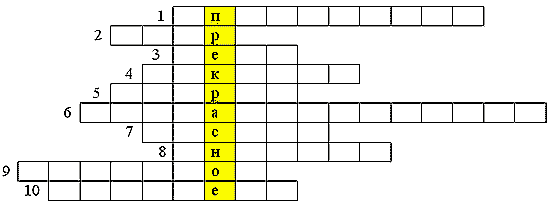 Состояние Пьера в то время, когда он увидел, что Андрей Болконский и Наташа Ростова полюбили друг друга? (Ипохондрия)Кто хотел убить Наполеона? (Пьер)Что для Андрея стало символом жизни под Аустерлицем? (Небо)Андрей сказал Пьеру: “Не женись, мой друг, ….!” (Никогда)Что выбрал Андрей Болконский во сне? (Смерть)Черта характера Берга? (Меркантильность)Кто сказал: “Яйца курицу учат”? (Ростов)Ошибка Наташи. (Анатоль)Кто считал, что всё вокруг происходит по его воле? (Наполеон)Предмет борьбы в доме умирающего графа Безухова. (Портфель)4. Объявление темы и цели урока.Учитель. Спасибо, прошу садиться. Ребята, посмотрите, какое слово мы видим в кроссворде по вертикали? (Прекрасное) Тема нашего урока: “Идеал прекрасного в понимании Л.Н.Толстого”. Цель нашего урока:исследовать позицию автора романа “Война и мир”, попытаться найти идеал прекрасного с точки зрения Толстого.5. Работа с эпиграфом. Вопросы для обсуждения:– Согласны ли вы с точкой зрения Маленького Принца?– Что можно не увидеть глазами?– Что для вас является прекрасным?– Подходит ли эпиграф для нашей темы?6. Словарная работа (красивое, прекрасное, идеал). Актуализация знаний учащихся. Вывод учащихся: идеал для человека – высшее воплощение прекрасного.7. Самостоятельная работа.Учитель. Основной литературоведческий композиционный приём, которым пользуется Толстой в романе – антитеза. К противопоставлению писатель обращается, чтобы подчеркнуть положительные и отрицательные явления, образы. Кто противопоставлен военным трутням в романе? Простые солдаты, скромный капитан Тушин, которыми руководят не эгоистические, а народные, освободительные мотивы. Иными словами, прекрасное противопоставлено безобразному. Учитывая данную точку зрения, составьте таблицу.Самостоятельное составление сравнительной таблицы “Прекрасное и безобразное в понимании Л.Н.Толстого”.8. Аналитическая беседа по результатам самостоятельной работы.– Назовите образы, противопоставленные любимым героям Толстого.– Почему блистающие внешней красотой герои тем не менее для Толстого безобразны?– С чьей точкой зрения Толстой спорит в романе?– Что объединяет представителей светского общества?– Как Толстой понимает “безобразное”?– Почему эти герои прекрасны? Что их объединяет?– Как Толстой понимает “прекрасное”?Из ответов учащихся.– Внешняя красота таких персонажей, как Элен, Анатоль, Вера, Берг прикрывает пустое и холодное сердце, меркантильные интересы, голый расчёт.– Лев Николаевич Толстой спорит в романе с позицией светского общества, имеющего ложное представление о красоте, о прекрасном.– Представителей светского общества объединяет то, что в людях они видят прежде всего содержимое кошелька, возможность протекции. Их объединяет ложь, фальшь, бездуховность, пошлость и безнравственность.– Писатель видел прекрасное и в человеческих взаимоотношениях, в поведении, мыслях и чувствах человека, и в природе, и в искусстве.– “Прекрасные” образы объединяет нравственная чистота, естественность, бескорыстие, любовь, великодушие, вера.Учитель. Обобщим всё сказанное (учащиеся пишут вывод по результатам самостоятельной работы). Мы отметили основные безобразные и прекрасные, в понимании Толстого, образы. Кто же стал идеалом прекрасного для русского писателя? Вы, наверное, догадались, что это женский образ. А какой именно – предлагаю вам ответить на этот вопрос, используя ассоциативное мышление. Для размышления мы используем эти предметы: цветок, ваза, веточка, свеча.9. Дискуссия.Учитель. Ребята, вы должны дать свой ответ, представив свои аргументы из текста, показать позицию Толстого и сделать вывод по своему ответу. Итак, с каким образом у вас ассоциируется это невзрачное комнатное растение с распустившимся прекрасным цветком? Вы можете сделать символический рисунок в тетради и соотнести с героиней романа. Минута на размышление.Ученик (выходит к доске и берёт горшочек с цветком). Это неприметное растение с красивым цветком ассоциируется у меня с образом княжны Марьи. У неё некрасивое, болезненное тело, тяжёлые шаги, некрасивое лицо. Но у Марьи Болконской большие, лучистые, прекрасные глаза – зеркало души. Она считала, что слишком некрасива, чтобы мечтать о счастье. Толстой писал, что лицо её преображалось, когда она думала о других или плакала. А после встречи с Николаем Ростовым княжна Марья стала совсем другой. У неё появились грудной голос, грация и женственность. Всё это, по-моему, стало притягательным для Ростова, и он полюбил её. Для Толстого она прекрасна, т.к. у неё прекрасная душа.Ученик (берёт хрустальную вазу). Эта ваза напоминает мне образ Элен. Ваза очень красивая, но холодная, пустая. И Элен Курагина блистает в обществе внешней красотой, но внутренне она совершенно пуста. Толстой подчёркивает её красивые плечи, руки, грудь, но на ней как будто лак от всех взглядов. Элен женила на себе Пьера, а потом ещё выбирала себе мужей. У неё красивая улыбка, но она всё время “дежурит” на её лице, она скрывает безнравственность и пошлость, корыстолюбие и эгоизм – главные признаки представителей светского общества. Я согласна с позицией Толстого. Это отвратительный образ.Ученица (берёт засохшую веточку). Я думаю, эта веточка похожа на образ Бурьен. Она мечтала о богатом принце, и готова выйти за любого: хоть за Анатоля, хоть за старика Болконского. Она застыла в развитии, как эта веточка, хотя внешне была симпатичной.Ученица (берёт засохшую веточку). А я считаю, что эта нераспустившаяся веточка напоминает образ Сони. Она притворяется благородной, даже письмо Николаю Ростову написала в надежде, что он оценит её жертву. А когда Наташа отдавала подводы раненым, она старалась захватить побольше для себя. Толстой назвал Соню “пустоцветом”. По мнению Толстого, у неё бесполезное существование. Поэтому Соня и напоминает сухую веточку.Учитель (зажигает свечу). С каким образом у вас ассоциируется зажжённая свеча?Ученик. Мне эта свеча напоминает Наташу Ростову. Она так же, как свеча, отдаёт себя людям без остатка. Наташа не может жить без любви. “Сущность её жизни – любовь” – сказал Толстой. Любовь к близким, любимому, родине… Она любит танцевать, она в восторге от красоты ночи в Отрадном, но в то же время она делает ошибки и страдает из-за них. А в целом это изменяющийся к лучшему образ. Она умеет делать добро, она чистая, живая, искренняя, и её нельзя не любить. Окружающим от неё светло, как от зажжённой свечи.10. Аналитическая беседа (по образу Наташи).Учитель. Вспомните, в какие моменты Толстой описывает её некрасивой, даже дурной внешне?Ответы учащихся.– На именинах: “некрасивая, но живая девочка”.– “Распустив свой большой рот … заревела” из сострадания к Соне.– Во время эвакуации из Москвы, когда вбежала к родителям, узнав, что они не хотят отдавать подводы раненым, лицо её было безобразным.– У постели раненого князя Андрея лицо Наташи “было страшно”.Учитель. В какие моменты она прекрасна, все любуются ею?Ответы учащихся.– На своём первом балу она сияла от счастья.– Рядом с князем Андреем (до их помолвки).– На спектакле, где её заметили все, в том числе и Анатоль.Учитель. Итак, мы с вами исследовали позицию автора романа “Война и мир”. Так кто же идеал прекрасного в романе Толстого?– Наташа Ростова.11. Работа с текстом.Учитель. Да, наряду с образами Андрея Болконского, Пьера Безухова, княжны Марьи, это любимый образ Льва Толстого. Но образ Наташи ещё и идеал прекрасного для писателя. И наш урок был бы неполным без рассказа о ней в эпилоге романа. Ещё при жизни Толстого Наташа в эпилоге выдержала много критики. Найдите строки, какой мы её видим после замужества (Эпилог, часть 1, глава X).“…у ней в 1820 году было уже три дочери и один сын…Она пополнела и поширела”.“Теперь часто видно было одно её лицо и тело, а души вовсе не было видно. Видна была одна сильная, красивая и плодовитая самка”.Учитель. Как теперь выглядела она?– Наташа опустилась, отказалась от светского общества, она “не заботилась ни о своих манерах, ни о деликатности речей”, забыла о локонах и костюме…Учитель. Почему?– Ей совершенно некогда было “взбивать локоны, надевать роброны и петь романсы”. (Роброны – длинные платья со шлейфом.)Учитель. Что стало теперь сущностью её жизни?– “Предмет, в который погрузилась вполне Наташа, – была семья, то есть муж… и дети, которых надо было носить, рожать, кормить, воспитывать”.Учитель. Какое у неё было отношение к мужу?– Наташа ревновала Пьера “к Соне, к гувернантке, ко всякой красивой и некрасивой женщине”.– “Наташа у себя в доме ставила себя на ногу рабы мужа… Стоило ему выразить желание, чтобы Наташа вскакивала и бежала исполнять его”.Учитель. Таким предстаёт перед нами идеал Толстого в эпилоге. Что вы не приемлете в образе замужней Наташи?– Неопрятность, ревность, мысли только о муже и детях, никаких увлечений, отказ от света.Учитель. Ребята, сейчас вы подтвердили точку зрения, которая существует в литературной критике более 140 лет. Но поверили бы мы Толстому, если бы он нарисовал в эпилоге прежнюю Наташу – мать четырёх детей, порхающую на балах, мечтающую, чтобы её пригласили на танец? Нет, конечно. Могла ли быть иной кормящая мать, проводящая ночи без сна у постели больного ребёнка, поглощённая заботами о большой семье, всревоженная долгим отсутствием мужа? Значит, Наташа в эпилоге – такая, какой хотел видеть женщину Лев Николаевич Толстой, эта перемена является логическим продолжением её характера. Именно в семье проявилась её настоящая красота, именно в семье она нашла настоящее счастье, о котором мечтает каждый человек. А как вы относитесь к выражению “плодовитая самка”? (Ответы учащихся) Писатель сказал это с иронией. Кому так сказал Толстой? Может быть, он с кем-то спорил, изображая Наташу такой в замужестве?12. Подготовленное выступление.Ученик. (Обращение к значению слов на правой доске: эмансипация, шестидесятники) В 60-х годах XIX века в России существовало движение эмансипации женщин. Их назвали “шестидесятниками”. Они боролись за права женщин быть наравне с мужчинами, за самоотречение от женских обязанностей. Это отразилось даже на женской моде: эмансипированные женщины отказались от корсетов, впервые надели брюки, что было крайне возмутительным в то время. Образ Наташи Ростовой, и противоречивый, и цельный, отражает отношение Толстого к семье и материнству. Русский писатель считал, что для женщины должно быть высшее призвание и назначение – материнство. Поэтому Наташа в эпилоге, пополневшая и поширевшая, – идеал Толстого. Возможно, этим образом Лев Николаевич спорил шестидесятниками, которые хотели уравнять в правах женщин с мужчинами.13. Заключительное слово учителя. Итог урока. Так, начиная с первых страниц и заканчивая эпилогом, Толстой подводит нас к своему пониманию идеала, истинной красоты человека. Идеалом прекрасного для Толстого была Наташа Ростова. И если бы писатель свой воплотил первоначальный замысел – написать о возвращающемся декабристе, мы не сомневаемся в том, что Пьер вышел бы на Сенатскую площадь в 1825 году. И так же мы не сомневаемся в том, что Наташа, конечно, поехала бы за ним в Сибирь. В этом образе звучит одна из главных идей романа: красота и счастье там, где есть простота, добро и правда.– Кто ещё из героев романа Толстого, на ваш взгляд, приближается к идеалу? – Что на уроке было главным, на ваш взгляд?– Что нового вы узнали?– Что было интересно для вас?Спасибо вам за работу. Домашнее задание к следующему уроку: сочинение-миниатюра “Кого из героев романа Л.Н.Толстого напоминает мне этот предмет?”14. Звучит вальс Наташи из оперы Сергея Прокофьева “Война и мир”.Позиция Л.Н.ТолстогоПозиция Л.Н.Толстогопрекрасноебезобразноепростые солдатывоенные трутниНаташаЭлен, СоняАндрей, ПьерАнатольКутузовНаполеонКняжна МарьяБурьенПлатон КаратаевБергсемьи Ростовых, Болконскихсемья Курагиныхдом Ростовыхсалон А.П.Шерернастоящие патриотысветское обществонародтолпа